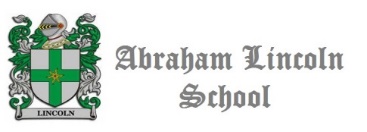 Nomenclatura de compuestos orgánicos con grupos funcionalesGUIA DE EJERCICIOSProfesor: Pablo RamírezAsignatura / Curso: Electivo Química / 3ero. Medio.1. Nombre los siguientes compuestos orgánicos:2. Formule los siguientes compuestos orgánicos:a) etanoato de 2 – etil – 5 – metilpentilo.b) 4 – etil – 7 – fenil – 5 – isopropil – 2,6 – dimetil – 3,4 – heptanodiol.c) N – etil – 5 – fenil – 2,5 – dimetilhexanamida.d) Ácido 4 – etil – 3 – isopropil – 5 – metilhexanoico.e) 3 – etil – 6 – fenil – 7 – isopropil – 2,4,8 – trimetil – 5 – terbutildecanal.f) 5 – etil – 4 – isopropil – 2,6 – dimetil – 3 – octanona.Sugerencias para la solución de los ejercicios:Todos los tipos de ejercicios aquí planteados fueron trabajados en clases. Debe recordarse en todos los casos los siguientes aspectos.Identifique primero que tipo de compuesto va a trabajar dependiendo de su grupo funcional, y tome las reglas de nomenclatura que corresponda. Puede apoyarse en la tabla resumen entregada en clases y que se anexa al final de este documento.Escoja bien la cadena principal, evalúe todas las opciones posibles y numere la cadena de acuerdo con las reglas establecidas.Identifique los sustituyentes y nómbrelos en orden alfabético indicando su posición.Modifique el nombre de la cadena principal con la terminación correspondiente al grupo funcional en cuestión.TABLA RESUMENFamilia o Grupo FuncionalForma Estructural GeneralSufijo(s)Alcohol_olAldehído_alCetona_onaAcido CarboxílicoÁcido _oicoÉter_oxi_anoÉster_ato de _iloAmina_aminaAmida_amidaNitrilo_nitrilo